Интерактивная дидактическая игра «Синичкин календарь» для детей старшего дошкольного возраста.Цель: Расширить знания детей о зимующих птицах.Задачи:1. Учить сравнивать, анализировать, устанавливать простейшие причинно- следственные связи, делать обобщения.2.  Расширять и систематизировать знания о зимующих и перелетных птицах.3. Закреплять знания детей в умении группировать птиц по определенным признакам.4. Закреплять умения отгадывать загадки.5. Активизировать внимание, память детей, развивать логическое мышление, связную речь.6. Развивать умение соотносить изменения в природе с жизнью зимующих птиц.7. Воспитывать заботливое отношение и интерес к зимующим птицам.Интеграция образовательных областей: образовательная область – познавательное развитие, интеграция: социально-коммуникативное, речевое развитие.Материалы и оборудование: звуковое сопровождение, иллюстрации птиц, шапочки вороны и воробья,Предварительная работа:ФЦКМ по теме «Птицы».Рассматривание иллюстраций  и беседа о птицах.Чтение книг В. Бианки «Синичкин календарь».Дидактические игры: «Птица-не птица», «У кого кто?».Наблюдение за птицами на прогулке, пополнение кормушек, кормление птиц.Ход занятия.Звучит фонограмма «Голоса птиц».Воспитатель: Как весело распевали птицы летом! Но сейчас смолкли птичьи голоса. Почему? (ответы детей).Правильно потому, что наступила снежная морозная пора. Перелетные птицы ещё осенью улетели на юг. Вспомните, какие птицы улетают?Дети: Скворцы, грачи, жаворонки, ласточки, журавли, гуси.Воспитатель: А все ли птицы улетают в теплые края? (Ответы детей). Есть птицы, которые остаются зимовать у нас. Назовите их.Дети: Воробьи, вороны, сороки, голуби.Воспитатель: Правильно, эти птицы живут у нас и летом и зимой – круглый год. Но кроме этих птиц к нам на зиму прилетают и другие пернатые. Этодрозды,  клесты, чечетки. Они прилетают к нам с Севера на зимовку, потому что там зима гораздо холоднее, чем у нас. А  вы знаете, какие птицы прилетают к нам? (Ответы детей)Если дети затрудняются, воспитатель загадывает загадки.Сероспинный, красногрудый в зимних рощах обитает, не боится он простуды, с первым снегом прилетает. (Снегирь)Верный спутник снегиря, птица с хохолком на голове, очень любит ягоды рябины. (Свиристель)Это птичка невеличка называется …(синичка).Дети: синицы, снегири, свиристель.Воспитатель показывает иллюстрации птиц.Слайд 1. Говорят, что синиц прозвали так за песенку, которую они поют: «сии-сии» да «ции-ции». У этой птички жёлтая грудь, зеленоватая спинка, а на голове черная шапочка.  Она ни минуты не сидит спокойно, вечно в движении – с утра и до ночи.Слайд 2. Летом синички живут в лесах. А к зиме они из леса перебираются к жилью человека, они совершенно его не боятся.12 декабря на Руси отмечали Синицын день.В этот день встречали синиц, что из леса в деревню прилетали. На деревьях в Синицын день развешивали кормушки для птиц. Любят полакомиться салом, мясом, заглянуть в форточку, проверить, что лежит на балконе.Слайд 3. Синицы сооружают гнёзда в дуплах деревьев, которые когда-то продолбил дятел, а потом бросил.Слайд 4. Ребята, я хочу вам показать гнёздо синички. Как вы думаете, из чего оно состоит? (глядя на гнездо)Дети: Из тонких веточек, сухих стебельков трав, мха, лишайников, выстилают гнёзда пухом, перьями и шерстью  животных.Слайд 5. Самка в это гнездо откладывает 10–15 белых яичек с красно-коричневыми пятнами. Высиживает 2 недели. Пока самка сидит на яйцах, самец заботится о ней и приносит еду. Потомство выкармливают оба родителя. За лето синицы откладывают яйца и выводят птенцов 2 раза.Слайд 6. Синицы очень полезные птицы. Круглый год они очищают леса и сады от вредных насекомых. За сутки поедает столько корма, сколько весит сама. Живут они стайками по 10 – 15 шт.Поисково-исследовательская деятельность.Воспитатель: У нас тоже приготовлены яйца. Подходите к столу. Эти яйца куриные. Все яйца очень похожи (показ куриного и перепелиного яйца). Что снаружи у яйца? (скорлупа). А внутри яйца находится птенчик. Чем эти яйца отличаются? (размером, цветом). Возьмите яйцо в руки. Какая скорлупа? (крепкая, белая, гладкая). А теперь посмотрите через лупу на яйцо. Обратите внимание, что поверхность пористая, это значит, что есть мелкие-мелкие отверстия. Для чего? (пропускать свет, воздух). Нам для жизни нужен свет и воздух? (да), так же и птенчику. Положите яйцо в ладошку, как будто в гнездышко и прикройте другой. Может птичка раздавить яйцо? (нет).Вывод: скорлупа пористая, крепкая.Воспитатель: Вылупился птенчик из яйца. Какие части тела есть у птицы?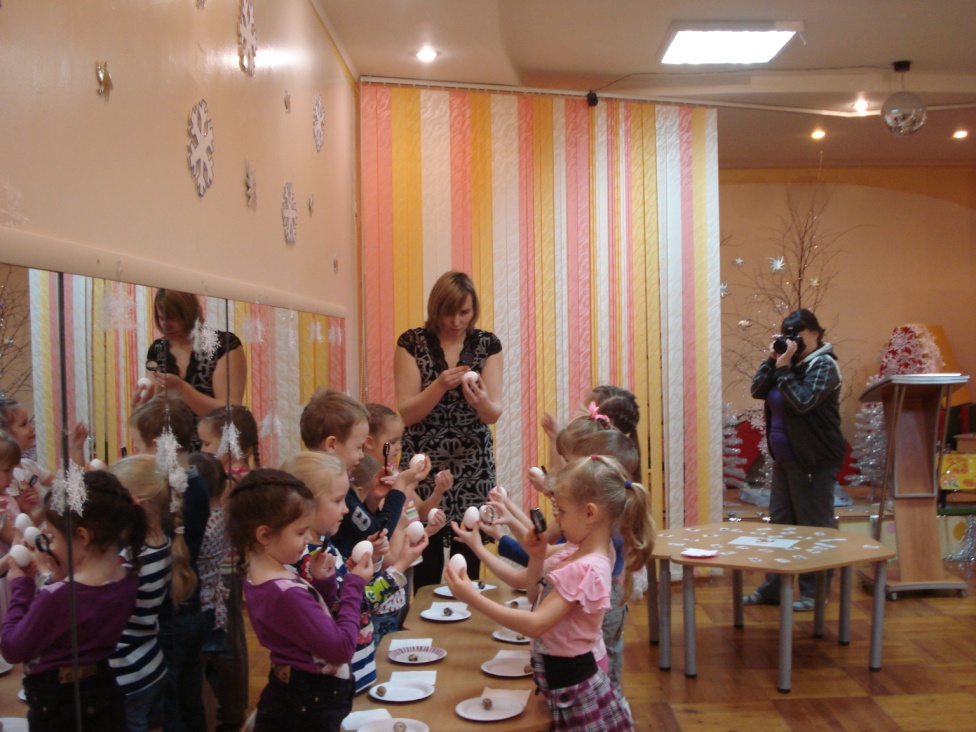 Проводится дидактическая игра «части тела».Воспитатель: Молодцы! Вы справились с заданием.Птицы, которые живут с нами круглый год, называются (зимующие). И пришла пора с ними поиграть. Выбирайте шапочки.Игра «Воробьи-вороны».Дети выстраиваются в две колонны парами: один ребенок – «воробей», второй – «ворона». Воспитатель медленно произносит по слогам: «во-ро-бей» или «во-ро-на». Если воспитатель произносит слово «воробей, дети- «воробьи» отскакивают в сторону, а «вороны» должны успеть задеть их рукой, и наоборот. Но воспитатель может произнести и другие слова, например «ко-мар», тогда все остаются на своих местах.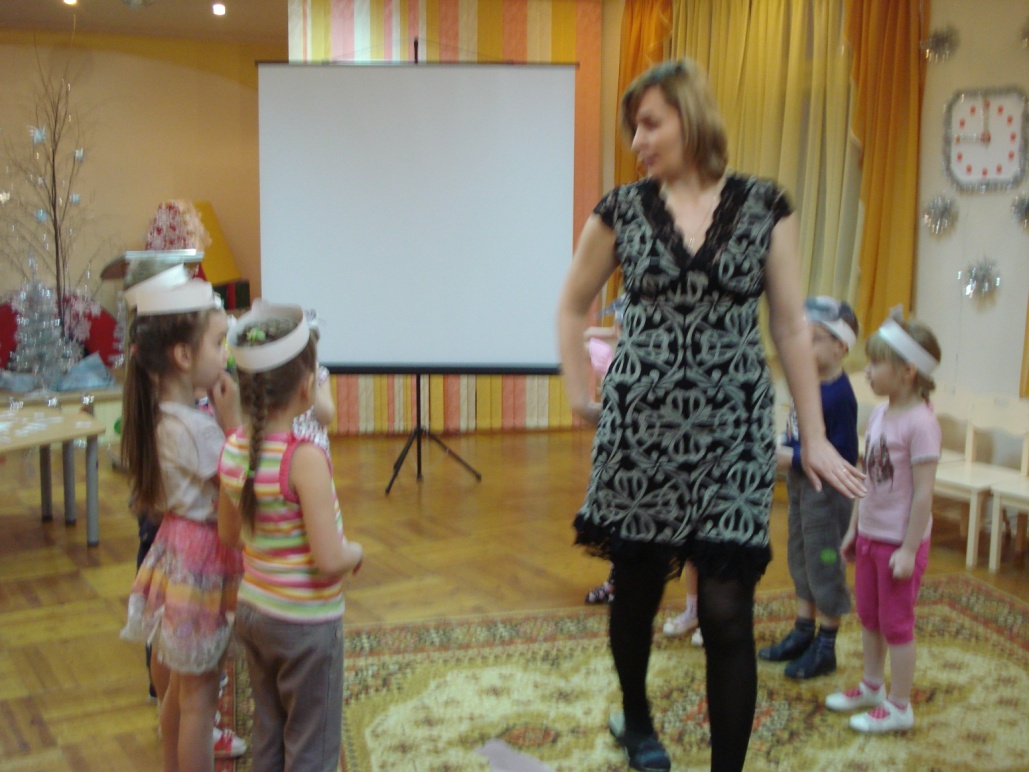 Воспитатель: А теперь я приглашаю в компьютерную школу. Берем пульты и устраиваемся поудобнее.Проводится интерактивная дидактическая игра «Четвёртый лишний».Задание №1.Воспитатель предлагает детям убрать изображение птицы, которая не относится к зимующим.На слайде представлены изображения птиц:голубьворонаснегирьласточкаЗадание №2Воспитатель предлагает детям убрать изображение птицы, которая не относится к зимующим.Варианты:воробейсиницаграчголубьЗадание №3.Воспитатель предлагает детям убрать изображение птицы, которая не относится к зимующим.Варианты:трясогузкасиницаворонаворобейЗадание №4.Воспитатель предлагает детям убрать изображение птицы, которая не относится к зимующим.Варианты:голубьворобейснегирьсоловейЗадание № 5.Выберите самое любимое лакомство синички.Варианты.салохлебные крошкиягоды рябинысемечки.Воспитатель: Ребята не забывайте, что впереди ещё месяц  зимы и птицам нужна наша помощь. Какую помощь мы можем оказать птицам? (Ответы детей).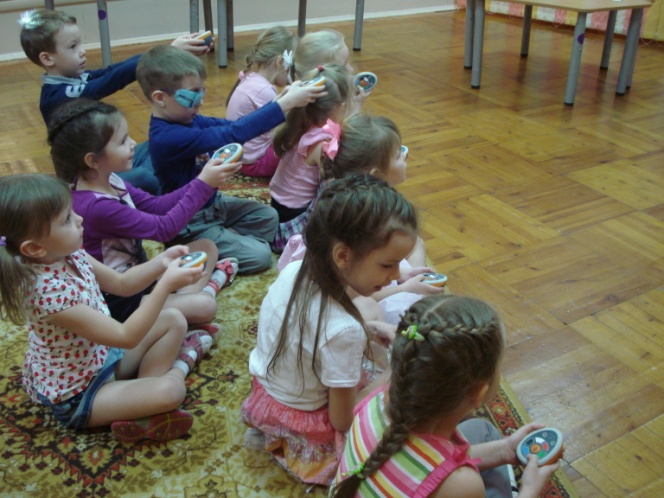 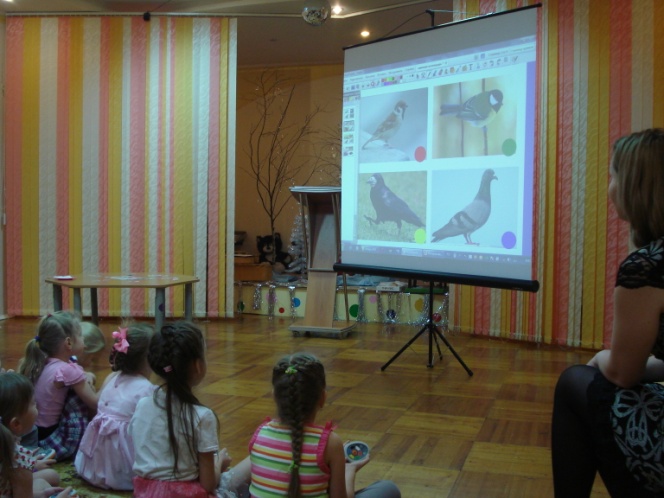 Показ слайдов с фотографиями, как дети кормят птиц зимой.Итог.Покормите птиц зимой,Пусть со всех концовК вам слетятся, как домой,Стайки на крыльцо.Сколько гибнет их – не счесть,Видеть тяжело.А ведь в нашем сердце есть.И для птиц тепло.Приучите птиц в морозК своему окну,Чтоб без песен не пришлосьВам встречать весну!А. ЯшинДавайте будем помнить, что птицы – наши верные друзья. А когда мы сегодня пойдем на прогулку и насыплем корм в кормушки.  Когда будем сыпать корм, то говорить надо приговорку: «Птичка, птичка вот тебе крошки с моей ладошки». 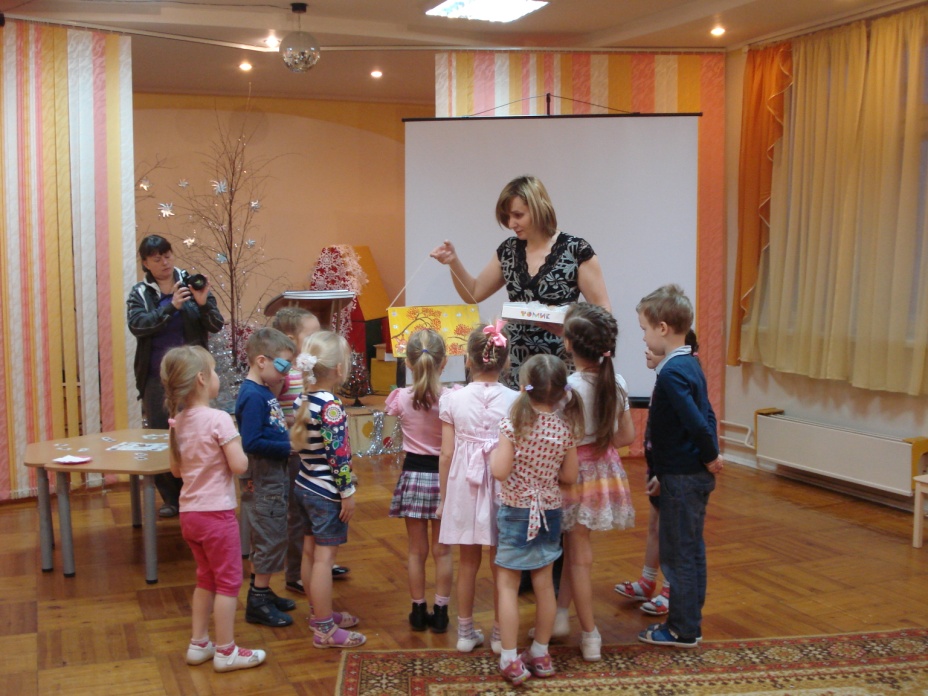 